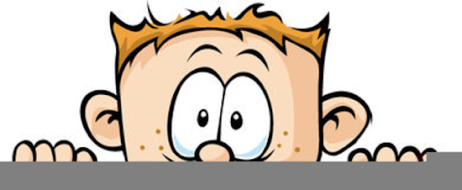 Peek at Our WeekParent Resources: Be sure to sign up for Remind and our closed Facebook page. A link for access to our Facebook page can be found at the bottom of your statement.Florida Early Learning andDevelopmental StandardsSchool ActivityHome Extension ActivityReligious Focus: Creation – Day One“Let there be light” This is an example of what the children will be creating.  Your child’s work will most likely look quite different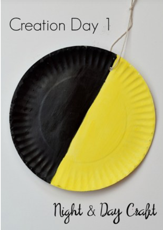 Playing with a flashlight is a way to discuss light and dark with your child.Social and Emotional DevelopmentDevelops positive relationships with peersLanguage and LiteracyDemonstrates understanding when listeningEngages in multiple back-and-forth communicative interactions with adults and peers during creative play and in purposeful and novel situationsWho’s missing?Remove one picture of a child from the group of pictures.  Then ask, “Who’s Missing?”Take three toys and have your child say the names of the objects.  Then cover them with a blanket and remove one while your child closes and covers their eyes.  Then remove the blanket and ask, “What’s missing?”Physical DevelopmentResponds to and initiates care routines that support personal hygieneCarries out some steps of own personal hygiene routines with specific adult guidance or demonstrationPractice putting shoes on and off.This skill can be practiced at home by acquiring a pair or two of fun dramatic play shoes, such as slippers or boots.  Also remember to plan enough time in your schedule for your child to be able to put their own shoes on.